Please complete all information below along with any other required forms.  All required forms and payments must be in the possession of Trafford Borough to hold your date.  Any incomplete forms will be returned to the contact person and date will not be held.Please call (412) 372-7652 if you have any questions or need any assistance.Part 1: Contact InformationPart 2: Rental InformationPart 3: Rental Fee*PLEASE MAKE CHECKS PAYABLE TO TRAFFORD BOROUGH P.O. BOX 196, TRAFFORD, PA 15085*Part 4: Terms and ConditionsThe Renting Party and the Borough of Trafford (hereinafter referred to as “Trafford”) agree to the following Terms and Conditions:Facilities. During the term of the Rental Period, the Renting Party may have the exclusive use and enjoyment of the Manchester Room, kitchen, bar, and restroom facilities located at 414 Brinton Road, Trafford, PA.  The parking lots at the intersection of Fourth Street and Cavitt will also be designated for the Renting Party’s guests.  However, Trafford does reserve the right to designate some of the parking spaces for Trafford personnel.Hours of Operation.  Sunday through Saturday 10:00 a.m. to 11:00 p.m.  The Manchester Room and premises must be cleaned and vacated by the closing times listed above.  Any changes to these rental hours must be approved prior to the reservation and may be subject to a rate adjustment.Maximum Capacity.  No more than two hundred twenty-five (225) persons shall be permitted in the facility at one time.Decorations.  The Renting Party shall not tape or affix in any other manner, decorations to the walls, ceilings, or columns.  The Renting Party shall not use rice, bird seed, glitter, or confetti of any type in the Hall or on the grounds.Rental Period.  The Rental Period includes the set-up time for the event.  Notwithstanding the length of the Rental Period, any music (e.g., disc jockeys, live bands, etc.) must promptly cease at 10:30 p.m. Sunday through Saturday.  It is the sole responsibility of the Renting Party to control the sound level of its event.  Excessive noise is not permitted and may result in the closing of the event.Security/Damage Deposit.  In addition to the Rental Charge, a Security/Damage Deposit shall be required in the amount of $150.00 upon execution of this Agreement.  Only after Trafford has determined that no damage has occurred arising from or related to the Renting Party’s rental will this deposit, or a portion of this deposit, be refunded.  Upon demand from Trafford, the Renting Party shall immediately pay Trafford the cost to repair any damage more than the Security/Damage Deposit.Catering.  All caterers shall be licensed to handle food by the Pennsylvania Department of Agriculture.  Caterers shall also provide a certificate of insurance listing Trafford as an additional insured listing property and liability insurance coverage prior to the Rental PeriodClean-Up.  At the end of the event the Renting Party shall:Remove all trash bags out of cans, tie and place in the trash receptacles located outside of secondary entrance.Wipe down all tables, counters, surface work areas, and kitchen equipment.Turn off all appliances with exception of the freezer and refrigerator.Remove all dishes, glasses, silverware, linens, leftover food, alcohol, and any other items from kitchen and bar.Alcoholic Beverages.  If the Renting Party intends to serve alcohol at its event, it shall obtain any licenses or permits required under applicable laws and regulations and provide Trafford with copies of any such licenses or permits five days prior to the Rental Period.  In addition:No alcoholic beverages are to be consumed outside the Manchester Room.The Renting Party shall ensure that if its guests consume alcohol that they do so in a mature manner with restraint and regard for the well-being of others.No individual under the age of 21 is permitted to purchase or consume alcoholic beverages on the premises.  Violators will be removed from the premises with the proper authorities notified.Proof of age will be required of any guest attempting to purchase alcohol.It is Trafford’s policy to discontinue an event if it is believed that individuals are becoming intoxicated or unruly.  Law enforcement will be contacted if necessary.Any individual who chooses to consume alcohol is strongly encouraged to refrain from driving and to designate a driver who has not been drinking as his or her source of transportation.10.	Acts Beyond Trafford’s Control.  If the Manchester Room or the premises are damaged or destroyed by fire or any other cause, or if any casualty or unforeseen occurrence shall render Trafford’s fulfillment of this Agreement impossible, then this Agreement shall terminate, and Trafford shall refund the Renting Party the Rental Charge and the Security/Damage Deposit.  The return of the Rental Charge and the Security Deposit shall be the Renting Party’s sole and exclusive remedy for the termination of this Agreement, and the Renting Party hereby expressly waives any claims for damages or compensation arising from or related to the termination of this Agreement under this paragraph.11.	Acceptance of Premises.  The Renting Party agrees that it has inspected the Manchester Room its equipment and the premises in general and that the same are in proper condition for the Renting Party’s use during the Rental Period.Scheduling.  Trafford retains the right to schedule other events in the Hall both before and after the Rental Period without notice to the Renting Party.Access to Premises.  Trafford reserves for its representatives, employees, and agents’ free access and right to enter any portion of the Manchester Room and premises.Indemnity.  The Renting Party shall indemnify, defend, and hold harmless Trafford and its officers, employees, and agents against all demands, causes of action, or any other claim of the Renting Party, its members, agents, employees, subcontractors, patrons, guests, or invitees arising out of or related to the Renting Party’s rental of the Hall.Cancelation.  In addition to any other remedy available at law or equity, either Party may cancel this Agreement if the other Party fails to comply with each term and condition of this Agreement.  If the Renting Party either (a) breaches any term of this Agreement or (b) cancels, the Rental Hold/Security Deposit shall be forfeited as liquidated damages.Compliance with Laws.  The Renting Party shall comply with all applicable laws and regulations and shall not use or occupy the Manchester Room and the premises in general for any unlawful purpose or permit others to use or occupy the Hall for any unlawful purpose.Smoking.  Smoking is not permitted in the Manchester Room or any other interior space.  Smoking may take place outside at the designated locations.   Any evidence of smoking inside the facility will result in forfeiture of the entire damage deposit.Assignment.  This Agreement may not be assigned or transferred without the express written consent of Trafford.Entire Understanding.  The Parties agree that this Agreement contains the entire understanding between them and that there are no oral or written promises, inducements, representations, warranties, covenants, undertakings or agreements whatsoever between them, except as contained herein.  This Agreement cancels, annuls, and invalidates all prior agreements between Parties, whether verbal or written, regarding the rental of the Hall.Modifications.  This Agreement may not be modified or amended except through an express written agreement signed by the Parties.Advice of Counsel.  Each Party may if it desires receive independent advice from counsel of its choosing to the extent deemed necessary by said Party; each Party fully understands the contents of this Agreement, including the legal rights, obligations, and liabilities arising by this Agreement; and each executes this Agreement freely, voluntarily, and without reservation.Governing Law.  This Agreement shall be governed by the laws of the Commonwealth of Pennsylvania.  The Parties agree that, if any provision of this Agreement is held to be invalid or unenforceable, all the other provisions shall, nevertheless, continue in full force and effect.Required Signatures.  This Agreement is not valid unless signed by the Council President, Borough Manager, or the Borough’s administrator.Binding Effect.  This Agreement shall be binding upon the Parties, their heirs, representatives, or assigns.By signing below, I attest that I have read this Rental Agreement and agree to abide by all stated requirements.  I understand that any discrepancy from or violation of these requirements, or damage caused to the Manchester Room and its premises by myself or any of my guests may result in the loss of my deposit, immediate termination of privileges under this agreement and/or suspension of my future use privileges.________________________________________________					___________________________Signature of Renting Party									DatePart 5: Beverage ServiceRentals who purchase beverage service shall receive the following:Full use of soda guns which have the following beverages available:PepsiDiet PepsiLemon-Lime (Sprite)Mountain DewCherry SodaLemonadeRaspberry Iced TeaSoda WaterCranberry JuiceSweet & Sour MixerGinger AleFull use of coffee maker and air pots Supplies for beverage service including:Plastic beverage glasses and Styrofoam cupsCoffee, tea, sugar, sweetener, cream, and stirrersPitchersPlease note that items on the above list are subject to change and renter is responsible for providing labor to serve beverages.Part 6: Room Layout and SetupTo make your event as enjoyable as possible, please identify how many tables/chairs you would like setup.  In addition, please use the diagram below to sketch a layout for your event.Please sketch out how you would like the room to be setup using the diagram below.  A Trafford Borough representative can assist you with this.  The plan must be finalized at least 7 business day prior to rental.Name of individual or organizationType of eventContact phone number(s)Contact e-mail addressContact home addressHow did you hear about us?1AIs the rental for a funeral reception?Is the rental for a funeral reception?Is the rental for a funeral reception?Is the rental for a funeral reception?Is the rental for a funeral reception?Check if yesCheck if yesIncludes beverage serviceIncludes beverage serviceIncludes beverage service1BIs the rental for a funeral reception?Is the rental for a funeral reception?Is the rental for a funeral reception?Is the rental for a funeral reception?Is the rental for a funeral reception?Check if noCheck if noIncludes beverage serviceIncludes beverage serviceIncludes beverage service2AIs the rental for a wedding?Is the rental for a wedding?Is the rental for a wedding?Is the rental for a wedding?Is the rental for a wedding?Check if yesCheck if yesIncludes day prior to rental for setup Includes day prior to rental for setup Includes day prior to rental for setup 2BIs the rental for a wedding?Is the rental for a wedding?Is the rental for a wedding?Is the rental for a wedding?Is the rental for a wedding?Check if noCheck if noIncludes day prior to rental for setup Includes day prior to rental for setup Includes day prior to rental for setup 3AIs the rental for a 2-hour meeting?Is the rental for a 2-hour meeting?Is the rental for a 2-hour meeting?Is the rental for a 2-hour meeting?Is the rental for a 2-hour meeting?Check if yesCheck if yesCheck if you are renting between 8am - 5pm3BIs the rental for a 2-hour meeting?Is the rental for a 2-hour meeting?Is the rental for a 2-hour meeting?Is the rental for a 2-hour meeting?Is the rental for a 2-hour meeting?Check if noCheck if noCheck if you are renting between 6pm - 11pm4AAre you a non-profit group?Are you a non-profit group?Are you a non-profit group?Are you a non-profit group?Are you a non-profit group?Check if yesCheck if yesProof of 501c 3,4 will be requiredProof of 501c 3,4 will be requiredProof of 501c 3,4 will be required4BAre you a non-profit group?Are you a non-profit group?Are you a non-profit group?Are you a non-profit group?Are you a non-profit group?Check if noCheck if noProof of 501c 3,4 will be requiredProof of 501c 3,4 will be requiredProof of 501c 3,4 will be required5ADo you reside in Trafford Borough?Do you reside in Trafford Borough?Do you reside in Trafford Borough?Do you reside in Trafford Borough?Do you reside in Trafford Borough?Check if yesCheck if yesProof of residency will be requiredProof of residency will be requiredProof of residency will be required5BDo you reside in Trafford Borough?Do you reside in Trafford Borough?Do you reside in Trafford Borough?Do you reside in Trafford Borough?Do you reside in Trafford Borough?Check if noCheck if noProof of residency will be requiredProof of residency will be requiredProof of residency will be required6AEvent dateCheck if event date is Sunday through FridayCheck if event date is Sunday through FridayCheck if event date is Sunday through Friday6BEvent dateCheck if event date is a SaturdayCheck if event date is a SaturdayCheck if event date is a Saturday7AEvent timeStart timePlease note that normal operating hours are Sunday through Saturday 10:00 A.M. to 11:00 P.M.Please note that normal operating hours are Sunday through Saturday 10:00 A.M. to 11:00 P.M.Please note that normal operating hours are Sunday through Saturday 10:00 A.M. to 11:00 P.M.Please note that normal operating hours are Sunday through Saturday 10:00 A.M. to 11:00 P.M.7BEvent timeEnd timePlease note that normal operating hours are Sunday through Saturday 10:00 A.M. to 11:00 P.M.Please note that normal operating hours are Sunday through Saturday 10:00 A.M. to 11:00 P.M.Please note that normal operating hours are Sunday through Saturday 10:00 A.M. to 11:00 P.M.Please note that normal operating hours are Sunday through Saturday 10:00 A.M. to 11:00 P.M.8Number of people attending eventNumber of people attending eventNumber of people attending eventPlease note maximum capacity is 225 depending on room layout, see page 5 for seating arrangements.Please note maximum capacity is 225 depending on room layout, see page 5 for seating arrangements.Please note maximum capacity is 225 depending on room layout, see page 5 for seating arrangements.Please note maximum capacity is 225 depending on room layout, see page 5 for seating arrangements.Please note maximum capacity is 225 depending on room layout, see page 5 for seating arrangements.Please note maximum capacity is 225 depending on room layout, see page 5 for seating arrangements.Please note maximum capacity is 225 depending on room layout, see page 5 for seating arrangements.9AWill alcohol be served at your event?Will alcohol be served at your event?Will alcohol be served at your event?Check if yesPlease note there is an alcohol permit feePlease note there is an alcohol permit feePlease note there is an alcohol permit feePlease note there is an alcohol permit feePlease note there is an alcohol permit fee9BWill alcohol be served at your event?Will alcohol be served at your event?Will alcohol be served at your event?Check if noPlease note there is an alcohol permit feePlease note there is an alcohol permit feePlease note there is an alcohol permit feePlease note there is an alcohol permit feePlease note there is an alcohol permit fee10AWill alcohol be sold at your event?Will alcohol be sold at your event?Will alcohol be sold at your event?Check if yesIf yes, please note a licensed vendor must be used to sell alcohol and they are required to provide a copy of such licenseIf yes, please note a licensed vendor must be used to sell alcohol and they are required to provide a copy of such licenseIf yes, please note a licensed vendor must be used to sell alcohol and they are required to provide a copy of such licenseIf yes, please note a licensed vendor must be used to sell alcohol and they are required to provide a copy of such licenseIf yes, please note a licensed vendor must be used to sell alcohol and they are required to provide a copy of such license10BWill alcohol be sold at your event?Will alcohol be sold at your event?Will alcohol be sold at your event?Check if noIf yes, please note a licensed vendor must be used to sell alcohol and they are required to provide a copy of such licenseIf yes, please note a licensed vendor must be used to sell alcohol and they are required to provide a copy of such licenseIf yes, please note a licensed vendor must be used to sell alcohol and they are required to provide a copy of such licenseIf yes, please note a licensed vendor must be used to sell alcohol and they are required to provide a copy of such licenseIf yes, please note a licensed vendor must be used to sell alcohol and they are required to provide a copy of such license11AWill beverage service be purchased?Will beverage service be purchased?Will beverage service be purchased?Check if yesPlease see section 5 for detailsPlease see section 5 for detailsPlease see section 5 for detailsPlease see section 5 for detailsPlease see section 5 for details11BWill beverage service be purchased?Will beverage service be purchased?Will beverage service be purchased?Check if noPlease see section 5 for detailsPlease see section 5 for detailsPlease see section 5 for detailsPlease see section 5 for detailsPlease see section 5 for details12AWill you need the stove/ovenWill you need the stove/ovenWill you need the stove/ovenCheck if yesThe Manchester Room is equipped with a food warmer, the stove/oven should only be used for cooking purposes.The Manchester Room is equipped with a food warmer, the stove/oven should only be used for cooking purposes.The Manchester Room is equipped with a food warmer, the stove/oven should only be used for cooking purposes.The Manchester Room is equipped with a food warmer, the stove/oven should only be used for cooking purposes.The Manchester Room is equipped with a food warmer, the stove/oven should only be used for cooking purposes.12BWill you need the stove/ovenWill you need the stove/ovenWill you need the stove/ovenCheck if noThe Manchester Room is equipped with a food warmer, the stove/oven should only be used for cooking purposes.The Manchester Room is equipped with a food warmer, the stove/oven should only be used for cooking purposes.The Manchester Room is equipped with a food warmer, the stove/oven should only be used for cooking purposes.The Manchester Room is equipped with a food warmer, the stove/oven should only be used for cooking purposes.The Manchester Room is equipped with a food warmer, the stove/oven should only be used for cooking purposes.1Specialty feeIf 1A is checked enter $150.00 (Funeral Service)If 1A is checked enter $150.00 (Funeral Service)$1Specialty feeIf 2A & 2B are checked enter $750.00 (Wedding)If 2A & 2B are checked enter $750.00 (Wedding)$1Specialty feeIf 3A is checked enter $100.00 (Two Hour Meeting)If 3A is checked enter $100.00 (Two Hour Meeting)$1Specialty feeIf 4A is checked enter $175.00 (Non-Profit Sun-Fri)If 4A is checked enter $175.00 (Non-Profit Sun-Fri)$2Base rental feeIf 5A is checked andIf 6A is checked enter $200.00 (Sun – Fri)$2Base rental feeIf 5A is checked andIf 6B is checked enter $300.00 (Saturday)$2Base rental feeIf 5B is checked andIf 6A is checked enter $250.00 (Sun – Fri)$2Base rental feeIf 5B is checked andIf 6B is checked enter $350.00 (Saturday)$3Alcohol permit feeIf 9A is checked enter $100.00 If 9A is checked enter $100.00 $4Beverage service feeIf 11A is checked please multiply value in box 8 by $1.50 (optional)If 11A is checked please multiply value in box 8 by $1.50 (optional)$5Table setup feeTable setup by the Borough, $100.00 (optional)Table setup by the Borough, $100.00 (optional)$6TOTAL AMOUNT DUE AT TIME OF RESERVATION (ADD LINES 1 THROUGH 5)TOTAL AMOUNT DUE AT TIME OF RESERVATION (ADD LINES 1 THROUGH 5)TOTAL AMOUNT DUE AT TIME OF RESERVATION (ADD LINES 1 THROUGH 5)$7TOTAL SECURITY DEPOSIT DUE AT TIME OF RESERVATION (PLEASE WRITE SEPARATE CHECK AS THIS WILL BE HELD AND NOT CASHED UNLESS DAMAGE IS INCURED)TOTAL SECURITY DEPOSIT DUE AT TIME OF RESERVATION (PLEASE WRITE SEPARATE CHECK AS THIS WILL BE HELD AND NOT CASHED UNLESS DAMAGE IS INCURED)TOTAL SECURITY DEPOSIT DUE AT TIME OF RESERVATION (PLEASE WRITE SEPARATE CHECK AS THIS WILL BE HELD AND NOT CASHED UNLESS DAMAGE IS INCURED)$150.00 or $250.00ItemQty. 
AvailableQty. 
DesiredSeats per Table6-foot-long rectangular tables (can seat 6)198-foot-long rectangular tables (can seat 8)18Round table (5-foot diameter) (can seat 6)1Round table (6-foot diameter) (can seat 8 – 9)24High-chair/Booster Seat2Chairs 232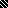 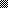 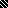 